Publicado en MADRID el 06/03/2015 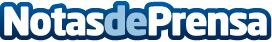 VORTAL continua en el “Magic Quadrant for Strategic Sourcing Application Suites” publicado por GarnterEl Informe tiene como objetivo evaluar a proveedores que hayan conseguido una masa crítica significativa en los mercados en los que opera. Además de VORTAL, destaca la fuerte inversión que ha realizado en el mercado europeo para dar soporte a la implantación de las Nuevas Directivas de Contratación PúblicaDatos de contacto:Javier PugaDirector de Marketing y Comunicación689 57 78 28Nota de prensa publicada en: https://www.notasdeprensa.es/vortal-continua-en-el-magic-quadrant-for_1 Categorias: Finanzas Telecomunicaciones Logística E-Commerce http://www.notasdeprensa.es